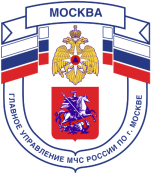 Главное управление МЧС России по г. МосквеУправление по Новомосковскому и Троицкому АО1 региональный отдел надзорной деятельности и профилактической работы142172, г. Москва, поселение Сосенское, поселок Газопровод, д. 15, телефон: 8(495)817-60-74,	E-mail: nitao1@gpn.moscow	ПРАВИЛА ПОВЕДЕНИЯ ПРИ ПОЖАРЕ В ЗДАНИИПри возникновении пожара в доме, квартире, здании необходимо выполнять следующие требования: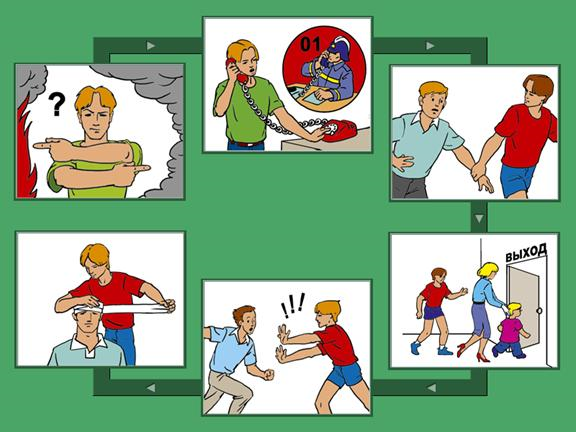 Отключить электрические и газовые приборы. В случае возгорания телевизора его необходимо быстро отключить от электропитания, накрыть мокрой плотной тряпкой или залить водой через вентиляционные отверстия; Закрыть все окна и двери; Взять с собой документы, деньги, ценные вещи; Быстро, без давки покинуть опасную зону пожара, по заранее изученному безопасному маршруту, используя запасные выходы, пожарные лестницы; Постоянно подавать звуковые сигналы; 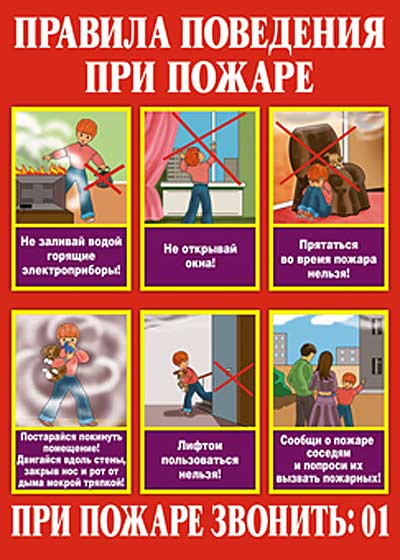 Не закрывать входную дверь на ключ; Не пользоваться лифтом. Телефон пожарной охраны – 101, 112Единый телефон доверия ГУ МЧС России по г. Москве: +7(495) 637-22-22mchs.qov.ru – официальный интернет сайт МЧС России